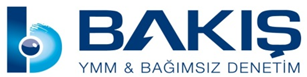 3 Şubat 2017 tarihli ve 29968 sayılı Resmi Gazete’de yayımlanan 31/01/2017 tarihli ve 2017/9759 sayılı BKK ile katma değer vergisi, özel tüketim vergisi ve damga vergisi oranlarının belirlendiği Kararnamelerde değişiklik yapılmıştır. BAKIŞ YMM VE BAĞIMSIZ DENETİM A.Ş              YEMİNLİ MALİ MÜŞAVİR                     İLHAN ALKILIÇKDV ORANLARINDA YAPILAN SÜRELİ İNDİRİM   31 Ocak 2017 tarihli ve 2017/9759  sayılı BKK ile 24/12/2007 tarihli ve 2007/13033 sayılı Bakanlar Kurulu Kararı ile yürürlüğe konulan Mal ve Hizmetlere Uygulanacak Katma Değer Vergisi Oranlarının Tespitine İlişkin Kararda değişiklik yapılmıştır. Konut satışlarında Uygulanan KDV Oranında süre uzatımı 24/12/2007 tarihli ve 2007/13033 sayılı Bakanlar Kurulu Karan İle yürürlüğe konulan Mal ve Hizmetlere Uygulanacak Katma Değer Vergisi Oranlarının Tespitine İlişkin Kararın l inci maddesinin (6) numaralı fıkrası aşağıdaki şekilde değiştirilmiştir :6) (I) sayılı listenin 11 inci sırasında yer alan net alam 150 m2'ye kadar konutlardan; 10/7/2004 tarihli ve 5216 sayılı Büyükşehir Belediyesi Kanunu kapsamındaki büyükşehirlerde (16/5/2012 tarihli ve 6306 sayılı Afet Riski Altındaki Alanların Dönüştürülmesi Hakkında Kanun kapsamında rezerv yapı alanı ve riskli alan olarak belirlenen yerler ile riskli yapıların bulunduğu yerler hariç), lüks veya bilinci sınıf inşaat olarak yapılan ve ruhsatın sonradan revize edilip inşaat kalitesinin yükseltilmesi hali de dâhil olmak üzere, yapı ruhsatının alındığı tarihte, üzerine yapıldığı arsanın 29/7/1970 tarihli ve 1319 sayılı Emlak Vergisi Kanununun 29 uncu maddesine istinaden tespit edilen arsa birim m2 vergi değeri;(i) Yapı ruhsatı 1/1/2013 ila 31/12/2016 tarihleri arasında alınan konut inşaatı projeleri ile kamu kurum ve kuruluşları ile bunların iştirakleri tarafından ihalesi 1/1/2013 tarihinden itibaren yapılacak konut İnşaatı projelerinde;a) Beşyüz Türk Lirası ile bin Türk Lirası (bin Türk Lirası hariç) arasında olan
konutların tesliminde bu maddenin birinci fıkrasının (c) bendinde belirtilen vergi oranı, (%8)b) Bin Türk Lirası ve üzerinde olan konutların tesliminde bu maddenin birinci
fıkrasının (a) bendinde belirtilen vergi oranı, (%18- Geçici 2’nci maddeye kadar  30/9/2017 tarihine kadar % 8)uygulanır.(ii) Yapı ruhsatı 1/1/2017 tarihinden (bu tarih dâhil) sonra alınan konut inşaatı projeleri ile kamu kurum ve kuruluşları ile bunların iştirakleri tarafından ihalesi 1/1/2017 talihinden itibaren yapılacak konut inşaatı projelerinde;Bin Türk Lirası ile iki bin Türk Lirası (iki bin Türk Lirası dâhil) arasında olan
konutların tesliminde bu maddenin birinci fıkrasının (c) bendinde belirtilen vergi oranı, (% 8) İki bin Türk Lirasının üzerinde olan konutların tesliminde bu maddenin birinci
fıkrasının (a) bendinde belirtilen vergi oranı, (%18- Geçici 2’nci maddeye göre  30/9/2017 tarihine kadar % 8) uygulanır."Yatlar, kotralar, tekneler ve gezinti gemileri için KDV Oranı Kararnamenin 4’üncü maddesine göre  2007/13033 sayılı Kararnamenin eki Karara ekli (I) sayılı listenin 19 uncu sırası aşağıdaki şekilde değiştirilmiş ve 20 nci sırası yürürlükten kaldırılmıştır,"19- Yatlar, kotralar, tekneler ve gezinti gemileri,"Bu düzenleme ile yapılan değişiklik aşağıdaki gibidir.  Mobilyalarda  İndirimli  KDV Oranı Kararnamenin 5’inci  maddesine göre  30/4/2017 tarihine kadar (bu tarih dâhil) uygulanmak üzere, ekli (1) sayılı cetvelde yer alan malların teslimlerinde katma değer vergisi oranı %8 olarak belirlenmiştir.II- ÖTV Oranlarında Yapılan Değişiklik ÖTV Kanunu’nun 11 ve 12’nci maddelerinde tanınan yetkiye istinaden 03 Şubat 2017 tarihli ve 29968 sayılı Resmi Gazete’de yayımlanan 31/01/2017 tarihli ve 2017/9759  sayılı BKK’nın 7’nci maddesi ile ÖTV Kanununa ekli 4760 sayılı Kanuna ekli (II) sayılı listenin 8901.10.10.00.11 ve 8901.10.90.00.11 G.T.İ.P. numaralarında yer alan mallar ile 89.03 G.T.İ.P. numarasında yer alan mallardan yatlar, kotralar, tekneler ve gezinti gemilerinde uygulanacak özel tüketim vergisi oranı 30/4/ 2017 tarihine kadar  %0 (sıfır) olarak belirlenmiştir.Yapılan değişiklik aşağıda verilmiştir.(II) SAYILI LİSTE Kararın 8’nci maddesi ile 4760 sayılı ÖTV Kanuna ekli (IV) sayılı listede yer alan mallardan ekli (2) sayılı cetvelde yer alanların özel tüketim vergisi oranları 30/4/ 2017 tarihine kadar %0 (sıfır) olarak belirlenmiştir.(IV) SAYILI LİSTE(Değişik: 13/2/2011-6111/87 md.)III- Damga Vergisi Oranlarında Yapılan Değişiklik  2017/9759  sayılı BKK’nın 1’inci maddesi ile 488 sayılı Damga Vergisi Kanununa ekli (1) sayılı tablonun "I.Akitlerle ilgili kâğıtlar" başlıklı bölümünün "A. Belli parayı ihtiva eden kâğıtlar" başlıklı fıkrasının; (8) numaralı bendinde yer alan "Resmî şekilde düzenlenen gayrimenkul satış vaadi sözleşmeleri" ile (10) numaralı bendinin (b) alt bendinde yer alan "7/11/2013 tarihli ve 6502 sayılı Tüketicinin Korunması Hakkında Kanun kapsamında düzenlenen ön ödemeli konut satış sözleşmeleri'ne ait damga vergisi oranı "0" (sıfır) olarak belirlenmiştir. Yapılan değişiklikler, karşılaştırmalı Tablo halinde aşağıda verilmiştir.BAKIŞ MEVZUATBAKIŞ MEVZUATBAŞLIK KDV, ÖTV VE DAMGA VERGİ  ORANLARINDA İNDİRİM  YAPILDI  SAYI 2017/30ÖZET Bakanlar Kurulunca ÖTV ve   KDV’de  belirli ürünlerde 30 Nisan 2017 tarihine kadar  ve Damga Vergisinde  ise  bazı sözleşmelerde süresiz indirim  yapıldı.   Düzenlemenin Önceki HaliYapılan Değişiklik19- (2015/8353 sayılı Kararname ile eklenen sıra Yürürlük: 1/1/2016) Küspe (21/12/2015 tarihli ve 2015/8320 sayılı Bakanlar Kurulu Kararı ile yürürlüğe konulan İstatistik Pozisyonlarına Bölünmüş Türk Gümrük Tarife Cetveli'nin 2303.10 pozisyonunda yer alan nişastacılık artıkları ve benzeri artıklar ile 2303.30.00.00.00 pozisyonunda yer alan biracılık ve damıtık içki sanayinin posa ve artıkları hariç), tam yağlı soya (fullfat), kepek, razmol, balık unu, et unu, kemik unu, kan unu, tapiyoka (manyok), sorgum ve her türlü fenni karma yemler (kedi-köpek mamaları hariç), saman, yem şalgamı, hayvan pancarı, kök yemler, kuru ot, yonca, fiğ, korunga, hasıl ve slajlık mısır, üçgül, yemlik lahana, yem bezelyesi ve benzeri hayvan yemleri (yeşil ve kuru kaba yemler ve bunların pellet şeklinde veya mevsimsel ihtiyaçlara göre bir bağlayıcı kullanılarak veya kullanılmadan işlem görmüş olanları dahil), (*)20- (2015/8353 sayılı Kararname ile eklenen sıra Yürürlük: 1/1/2016) Gıda, Tarım ve Hayvancılık Bakanlığı tarafından tescil edilen gübreler ile gübre üreticilerine bu ürünlerin içeriğinde bulunan hammaddelerin teslimi. "19- Yatlar, kotralar, tekneler ve gezinti gemileri,"G.T.LP. NumarasıEşyanın Tanımı9401.3Yüksekliği ayarlanabilen oturmaya mahsus döner koltuk ve sandalyeler9401.40.00.00.00Yatak haline  getirilebilen oturmaya mahsus mobilyalar (kamp )bahçede kullanılanlar hariç)9401.52.00.00.00Bambudan9401.53.00.00.00Hintkamışından9401.59.00.00.00Diğerleri (Kamış, sepetçi söğüdü, bambu veya benzeri maddelerden  oturmaya mahsus mobilyalar)9401.61İçleri doldurulmuş, kaplanmış olanlar9401.69Diğerleri (Ahşap iskeletli oturmaya mahsus diğer mobilyalar)9401.71İçleri doldurulmuş, kaplanmış olanlar (Metal iskeletli oturmaya mahsus diğer mobilyalar)9401.79Diğerleri (Metal iskeletli oturmaya mahsus diğer mobilyalar)9401.8Oturmaya mahsus diğer mobilyalar9402.10.00.00.19Diğerleri (Berber koltuklan veya benzeri koltuklar)9403.1Bürolarda kullanılan türden metal mobilyalar9403.2Metalden diğer mobilyalar9403.3Bürolarda kullanılan türden ahşap mobilyalar9403.4Mutfaklarda kullanılan türden ahşap mobilyalar9403.5Yatak odalarında kullanılan türden ahşap mobilyalar9403.6Diğer ahşap mobilyalar9403.7Plastik maddelerden mobilyalar9403.82.00.00.00Bambudan olanlar9403.83.00.00.00Hintkamışından 9403.89.00.00.00Diğerleri (Diğer maddelerden mobilyalar)9404.10.00.00.00Şilte mesnetleri9404.21Gözenekli kauçuktan veya plastik maddelerden olanlar (kaplanmış olmasın) (Şilteler)9404.29Diğer maddelerden olanlar (Şilteler)G.T.İ.P. NOMal İsmiVergi Oranı (%)Uygulanacak Vergi Oranı30 Nisan 2017 tarihine kadar uygulanacak olan oran8901.10.10.00.1118 Gros tonilatoyu geçmeyen gezinti gemileri(Denizde seyretmeye mahsus olanlar)6,76,7 (1)%08901.10.90.00.11Yolcu ve gezinti gemileri(Denizde seyretmeye mahsus olmayanlar)6,76,7 (1)%0 89.03Yatlar ve diğer eğlence ve spor tekneleri; kürekli kayıklar ve kanolar (Şişirilebilir olanlar, birim ağırlığı 100 kg.ı geçmeyenler, kürekli kayıklar ve kanolar hariç)88 (1)%0 G.T.İ.P. NOMal İsmiVergiOranı (%)30/4/ 2017 tarihine kadar Uygulanacak Olan Oran 84.15Klima cihazları (motorlu bir vantilatör ile nem ve ısıyı değiştirmeye mahsus tertibatı olanlar) (nemin ayrı olarak ayarlanamadığı cihazlar dahil)[(Yalnız 8415.10.10.00.00 Tek bir gövde halinde (Self-contained); 8415.10.90.00.00 Ayrı elemanlı sistemler (split sistem); 8415.81.00.90.00 Diğerleri (Bir soğutucu ünite ve soğutma-ısıtma çevrimini tersine değiştiren bir valf içerenler) (ters çevrimli ısı pompaları); (sivil hava taşıtlarında kullanılmaya, binek otolarına, diğer karayolu taşıtlarına mahsus olmayanlar); 8415.82.00.90.00 Diğerleri (Bir soğutucu ünite içeren, sivil hava taşıtlarında kullanılmaya, binek otolarına, diğer karayolu taşıtlarına mahsus olmayan, pencere ve duvar tipi olmayan, motorlu taşıtlarda şahıslar için kullanılmayan klima cihazı); 8415.83.00.90.00 Diğerleri (Bir soğutucu ünite içermeyen, sivil hava taşıtlarında kullanılmaya, binek otolarına, diğer karayolu taşıtlarına mahsus olmayan, pencere ve duvar tipi olmayan motorlu taşıtlarda şahıslar için kullanılmayan klima cihazı)6,7% 084.18Buzdolapları, dondurucular ve diğer soğutucu ve dondurucu cihazlar (elektrikli olsun olmasın); ısı pompaları (84.15 pozisyonundaki klima cihazları hariç)(Diğer soğutucu veya dondurucu cihazlar; ısı pompaları hariç)6,7% 08419.11.00.00.00Gazla çalışan anında su ısıtıcılar6,7% 08419.19.00.00.11(Katı yakıtlı)Termosifonlar (depolu su ısıtıcıları)6,7% 08419.19.00.00.19(Termosifonlar ve güneş enerjili su ısıtıcıları dışındaki elektrikli olmayan anında veya depolu su ısıtıcıları)Diğerleri6,7% 08421.12.00.00.11(Çamaşır kurutma makinaları)Bir defada kurutacağı çamaşırın kuru ağırlığı 'ı geçmeyecek kapasitede olanlar6,7% 08422.11.00.00.00(Bulaşık yıkama makinaları)Evlerde kullanılanlar 6,7% 08450.11.11.00.00(Kuru çamaşır kapasitesi 6 kg’ı geçmeyen tam otomatik çamaşır yıkama makinası)Çamaşırı önden yüklemeli olanlar6,7% 08450.11.19.00.00(Kuru çamaşır kapasitesi 6 kg’ı geçmeyen tam otomatik çamaşır yıkama makinası)Çamaşırı üstten yüklemeli olanlar6,7% 08450.11.90.00.00(Tam otomatik çamaşır yıkama makinası)Kuru çamaşır kapasitesi 'ı geçen fakat 'ı geçmeyenler 6,7% 08450.12.00.00.00(Çamaşır yıkama makinası)Diğer çamaşır makinaları (Santrifüjlü kurutma tertibatlı olanlar) 6,7% 08450.19.00.00.11(Kuru çamaşır kapasitesi 10 kg’ı geçmeyen, santrifüjlü kurutma tertibatı olmayan çamaşır yıkama makinası)Elektrikli olanlar6,7% 08450.19.00.00.19(Elektrikli olmayan çamaşır yıkama makinası)Diğerleri6,7% 08451.21.00.00.11(Kuru çamaşır kapasitesi 10 kg’ı geçmeyen kurutma makinaları)Evlerde kullanılanlar6,7% 085.08Vakumlu elektrik süpürgeleri6,7% 085.09(Gıda maddelerini öğütücüler ve karıştırıcılar; meyva veya sebze presleri, vb.; et kıyma makinaları vb.)Ev işlerinde kullanılmaya mahsus kendinden elektrik motorlu elektro-mekanik cihazlar (85.08 pozisyonunda yer alan vakumlu elektrik süpürgeleri hariç)6,7% 085.16Elektrikli anında veya depolu su ısıtıcılar ve daldırma tipi ısıtıcılar; herhangi bir mahallin veya toprak ve benzeri yerlerin ısıtılmasına mahsus elektrikli cihazlar; berber işleri için elektrotermik cihazlar (örneğin; saç kurutucular, saç kıvırma cihazları, saç kıvırma maşalarını ısıtma cihazları) ve el kurutma makinaları; elektrikli ütüler; ev işlerinde kullanılan diğer elektrotermik cihazlar; elektrikli ısıtıcı rezistanslar (85.45 pozisyonundakiler hariç) (8516.40 Elektrikli ütüler hariç)6,7% 0SAYILI TABLODamga Vergisine Tâbi KâğıtlarSAYILI TABLODamga Vergisine Tâbi KâğıtlarSAYILI TABLODamga Vergisine Tâbi KâğıtlarI. Akitlerle ilgili kâğıtlarI. Akitlerle ilgili kâğıtlarI. Akitlerle ilgili kâğıtlarA. Belli parayı ihtiva eden kâğıtlar:Mevcut Oran 2017/9759  sayılı BKK ile Yapılan Değişiklik 8. (Ek: 15/7/2016-6728/28 md.) Resmî şekilde düzenlenen gayrimenkul satış vaadi sözleşmeleri (Binde 9,48)Binde Sıfır10. (Ek: 15/7/2016-6728/28 md.) 7/11/2013 tarihli ve 6502 sayılı Tüketicinin Korunması Hakkında Kanun kapsamında düzenlenen:b) Ön ödemeli konut satış sözleşmeleri (2)(Binde 9,48)Binde Sıfır